Святитель Лука (Войно-Ясенецкий): За своих детей дадите ответ перед Богом«Смотрите, не презирайте ни одного из малых сих» (Мф. 18,10).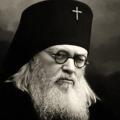 Помните ли вы эти слова Христовы, думали ли вы, что они относятся прямо и непосредственно к вам?Разве мало у вас этих малых сих, за которыми надлежит вам смотреть? Разве мало у вас сыновей, дочерей, от которых вы льете горькие слезы? Разве мало развратных дочерей ваших и сыновей – воров и хулиганов?Много, много вы льете слез над ними. Отчего же это? Оттого, что не помните этих слов Христовых: «Смотрите, не презирайте ни одного из малых сих».Когда тяжко вам становится от того, что творят ваши дети, тогда вы плачете, тогда вы Богу молитесь, чтобы Он помог вам. А молитва ваша остается бесплодной. Почему же бесплодной? Потому что нельзя на Бога возлагать своих собственных обязанностей, потому что вы сами должны были заботиться о детях ваших и воспитывать их, а не ждать, что за вашим нерадением за вас исполнит это Бог.Если слуга ваш не радеет о своем деле, но ждет, чтобы вы сами исполнили его, то разве вы станете работать за него, разве не разгневаетесь на нерадивого слугу? Что же вы хотите от Бога, если сами не заботитесь о детях ваших?Святой Иоанн Златоуст сказал страшные слова о тех, которые не воспитывают детей своих: «Родители, которые пренебрегают воспитывать детей своих по-христиански, беззаконнее детоубийц, ибо детоубийцы тело от души разлучили, а они душу и тело ввергают в геенну огненную».Тяжкий, тяжкий ответ даст перед Богом каждый из тех, кто не заботится о воспитании детей.В Библии, в Первой Книге Царств, рассказывается о благочестивом первосвященнике Илии, который пятьдесят лет был судьей народа Израильского. При нем находился, ему служил святой пророк Самуил, тогда еще только отрок. Однажды во сне этому святому отроку Господь повелел возвестить первосвященнику, что его ждет страшная кара Божия за то, что не радеет он о детях своих (см. 1Цар. 3, 10–14).А дети его были ветхозаветными священнослужителями и нечестием своим озлобляли народ и отвращали его от Бога. Когда евреи приносили мясо животных для жертвы Богу, слуги этих нечестивых священников выбирали лучшие куски мяса из котла, в котором оно варилось для жертвоприношения, и отдавали этим нечестивцам. Даже сырое мясо отбирали они, а на требование принесших сперва сжечь тук на жертвеннике отвечали: «Если не отдашь, силой возьму». Видя это, народ отказывался от жертвоприношений (см. 1Цар. 2, 12–17).За такое нечестие Господь покарал не только этих священников, но и самого первосвященника Илия. Это случилось так: было нашествие филистимлян на землю Израильскую, и во время ожесточенного боя этот девяностовосьмилетний старец сидел у храма в ожидании известий. И прибежал к нему взволнованный, покрытый пылью вестник и сказал ему: «Сыновей твоих убили, а Ковчег Божий взят в плен». Услышав эту весть, первосвященник упал навзничь, сломал позвоночник и умер тяжкой смертью. А Господь возвестил, что наказание будет продолжаться над всем родом его. Вот видите, как это страшно – весь род первосвященника Илия был наказан за то, что он не удерживал сыновей своих от тяжких грехов (см. 1Цар. 4, 10–21).Это грозит каждому из тех, кто не будет радеть о воспитании детей своих. А о тех, кто всем сердцем стремится воспитать детей в благочестии, вы слышите на каждой утрени в псалме 102-м такие благословенные слова: «Милость же Господня от века и до века на боящихся Его, и правда Его на сынах сынов, хранящих завет Его и помнящих заповеди Его, чтобы исполнять их».Подумайте, как это страшно, какую тяжкую ответственность несете вы перед Богом, если не воспитываете детей своих в нравах христианских. Скажите, что будет с несчастной дочерью вашей, которая в юности предается разврату и потом выйдет замуж и родит детей? Будет ли благословение Божие на ней и на всей ее семье? Нет. Это вырастет неблагочестивый богопротивный род.Во веки веков благословение Божие на тех, кто воспитывает детей своих в благочестии. Как же должно их воспитывать?Так, как воспитывали своих детей древние христиане первых веков. Они с самого раннего детства приучали детей к молитве, храму, постам, к Таинствам церковным. Когда учили их грамоте, то учили по книгам Священного Писания. Они никогда не позволяли ребенку сесть за стол и начать еду без молитвы. Они внушали детям, что каждое дело, каждый шаг христианина должен начинаться крестным знамением и молитвой.Когда учили они детей своих, то заботились не только об образовании общем, о мудрости языческой, об обучении философии, музыке, искусствам. Нет, совсем другому учили они их. Научая детей своих, они руководствовались глубоким, святым правилом: того почитали несчастным, кто знает все и не знает Бога, того блаженным, кто знает Бога, хотя бы и не знал ничего другого.Не думайте, что этим запрещается вам учить детей ваших всем светским наукам. Нисколько. Величайшие отцы наши и учителя Церкви сами в молодости очень усердно предавались изучению всей мудрости научной, философской. Святители Василий Великий, Григорий Богослов, Иоанн Златоуст были высокообразованными людьми своего времени. И вашим детям надлежит быть образованными, учеными. Но только важно, чтобы их обучение и воспитание не ограничивались одной мудростью светской, мудростью мира сего. Чрезвычайно важно, чтобы наряду с этим они познавали высшую правду и истину, чтобы научались они Закону Божию и Заповедям Христовым, чтобы приучались к постоянному благочестию, чтобы они, изучая науки, всегда помнили о Боге, о Заповедях Божиих, о пути Христовом. Тогда и только тогда они не заблудятся на пути мудрости человеческой, только тогда будут ставить выше всего мудрость христианскую, познание Бога. Так надлежит вам учить детей ваших.А как же должны вы воспитывать их, насаждать в них высшую христианскую нравственность?Прежде всего, вашим примером, ибо дети воспитываются именно примером родителей своих. Всякое словесное поучение, всякое педагогическое искусство – ничто, пустота, по сравнению с тем примером, который видят дети в родителях своих.Скажите, вырастут ли чистыми и хорошими людьми те дети, которые в лице родителей своих видят самые дурные примеры безнравственности? Будут ли чисты и целомудренны дочери ваши, если вы сами подаете им пример прелюбодеяний? Будут ли чисты, не способны к воровству дети ваши, если вы не будете учить их честности с самых юных лет?Когда сыновья опустошают чужие огороды, не оставляют созревать плоды в садах, и когда приходят жаловаться на них, некоторые матери спокойно отвечают: «Ну что же, дети малые, что с них спрашивать?» Господь спросит с них! Спросит грозно, зачем позволяли детям воровать с самого юного возраста, зачем не учили Заповедям Божиим, зачем не внушили отвращение и презрение к воровству и хулиганству?Тяжкий ответ дадите вы перед Богом за всякий соблазн, который видят в вас дети ваши, за все ссоры, ругательства, пустословия, драки, которые происходят на их глазах. Если сами так поступаете, то чему научите детей ваших?Великий вселенский учитель, величайший из церковных проповедников святитель Иоанн Златоуст так сказал о родителях, которые не учат детей своих добру, а поощряют дурные свойства их, страсти и нечестие: «Ведь вы, как будто намеренно стараясь погубить детей, приказываете делать им только то, что делая, невозможно спастись. «Горе», – сказано, – «смеющимся» (Лк. 6, 25), – а вы подаете детям множество поводов к смеху; «горе богатым» (Лк. 6,24), – а вы только о том и стараетесь, чтобы они разбогатели; «горе вам, когда все люди будут говорить о вас хорошо» (Лк. 6, 26), – а вы часто тратите все свое имущество из-за славы людской; опять: «Поносящий брата своего повинен геенне» (Мф. 5, 22), – а вы считаете слабыми и трусливыми тех, кто молчаливо сносит обидные речи других.Христос повелевает отвращаться от брани и распри, а вы постоянно занимаете детей своих этими злыми делами. «Любящий душу свою», – сказал Господь, – «погубит ее» (Ин. 12, 25), – а вы всячески вовлекаете их в эту любовь; «если не будете прощать», – говорит Он, – «людям согрешения их, то и Отец ваш не простит вам согрешений ваших» (Мф. 6,15), а вы даже попрекаете детей, когда они не захотят мстить обидевшим. Христос сказал, что любящие славу – постятся ли, молятся ли, подают ли милостыню – все это делают без пользы (Мф. 6,1); а вы только и стараетесь о том, чтобы ваши дети получили славу.И худо не только то, что вы внушаете детям противное заповедям Христовым, но и то еще, что доброе хулите, называя скромность – необразованностью, кротость – трусостью, справедливость – слабостью, смирение – раболепством, незлобие – бессилием. Вы склоняете их к таким делам, за которые Иисус Христос определил неизбежную погибель; вы об их душе как о чем-то ненужном небрежете, а о том, что действительно излишне, заботитесь, как о необходимом и важнейшем.Вы все делаете для того, чтобы у сына был слуга, конь и самая лучшая одежда, а чтобы он сам был хорош, об этом и подумать не хотите. Нет, – простирая до такой степени заботливость о древе и камнях, души не удостаиваете и малейшей части такого попечения. Все делаете, только бы на доме стояла чудная статуя и кровля была золотая, а чтобы драгоценнейшее изваяние – душа была золотая, об этом и помыслить не хотите».Так говорил святой Иоанн Златоуст в древние времена, полторы тысячи лет тому назад, но эти слова полезно услышать вам и ныне, ибо разве и теперь не воспитываете вы детей своих так же плохо, не внушая им страха Божия? Разве не заботитесь прежде всего о том, чтобы детям своим обеспечить лучшее положение в жизни, чтобы поставить их в ряды власть имущих, богатых и сильных? Разве не внушаете им, что в деньгах сила, что нужно приобретать большие знания ради богатства и обеспеченной, привольной жизни? А разве это нужно?Нужно как раз обратное. Нужно детям своим внушать презрение к деньгам, богатству, славе, высокому положению в обществе. Нужно прививать им любовь к чистоте, святости, благочестию. А об этом как раз всего меньше вы заботитесь.Детей надо начинать воспитывать с самых пеленок, ибо только в самом юном возрасте они легко поддаются всякому научению. Их душа мягка, как воск, на ней отпечатывается все: и ваши дурные примеры, и благочестивые слова, и всякий светлый и чистый пример.Древние христиане с самого юного возраста приучали детей к молитве и чтению Священного Писания. А теперь говорят: «Разве это детское дело – заниматься псалмами? Это дело монахов и стариков, а детям нужны веселье и радость».Забываете вы то, о чем святой Тихон Задонский сказал так просто: «Малое деревцо, куда наклонить его, туда и будет расти; новый сосуд будет издавать тот запах, каким напитаете вы его, вливая в него или смрадную жидкость, или ароматную и чистую».Вот если в душу малого ребенка вы будете вливать всякий смрад, она станет смрадной. Если будете вливать аромат Христова благоухания, то будут ваши дети благоухать перед людьми, будут радостью и утехой для вас. Примером вашим воспитывайте детей. Об этом прекрасно сказал славный проповедник русский, архиепископ Харьковский Амвросий: «Когда ни один член семейства не может остаться без вечерней и утренней молитвы, – когда отец не выходит из дому на свое дело, не помолившись перед святыми иконами, а мать ничего не начинает без крестного знамения, когда и малому дитяти не позволяют дотронуться до пищи, пока не перекрестится, – не приучаются ли этим дети просить во всем помощи Божией, и призывать на все благословение Божие, и веровать, что без помощи Бога нет безопасности в жизни, а без Его благословения нет успеха в делах человеческих?Не может остаться бесплодною для детей вера родителей, когда они, при нужде и бедности, со слезами на глазах говорят: «Что делать? Буди воля Божия». При опасности: «Бог милостив». При трудных обстоятельствах: «Бог поможет». При успехе и радости: «Слава Богу, Бог послал». Здесь всегда и во всем исповедуется Божия благость, Божие промышление, Божие правосудие. Мать, предмет всей любви и нежности для дитяти, стоит с благоговейным выражением лица и молится перед иконою Спасителя. Дитя смотрит то на нее, то на образ, – и не нуждается в длинных объяснениях того, что это значит. Вот первый безмолвный урок богопознания». Вот первый и самый важный урок благочестия. Такие уроки можете и должны вы всегда и во всем подавать детям вашим.Вы должны беречь детей от всего, что нечисто, дурно. Вы должны дочерей удерживать от чтения нецеломудренных, сладострастных романов, должны требовать от них, чтобы они читали с разбором, должны удерживать от пустых зрелищ, не позволять всегда развлекаться и постоянно бегать по кино и театрам. Вы должны приучать их к тихому и трудовому домашнему житию.А еще не должны вы забывать о том, что нельзя воспитать малого ребенка, никогда его не наказывая. Должны вы помнить о том, что величайшую ошибку делают те родители, которые влюблены в своих маленьких детей, любуются ими, все прощают, никогда не наказывают. О таких сказал премудрый Соломон: «Лелей дитя, и оно устрашит тебя» (Сир. 30, 9).А вот что говорит наш великий святитель Тихон Задонский: «Юные ненаказанные и в возраст пришедши суть как кони необученные и свирепеющие. Посему, христианин, люби детей своих и наказуй их. Пусть они ныне болезнуют телом, пока молоды, дабы и по себе ты не болезновал о них сердцем. Пусть они плачут от тебя, чтобы не плакал ты от них и о них. Впрочем, умеренность во всем похвальна и потребна».Нужна умеренность в наказании, по слову святителя. Нельзя наказывать детей с раздражением, со злобой, с ненавистью. Нужно наказывать спокойно, любя; тогда дети почувствуют эту любовь, они почувствуют, что заслуживают этого наказания, и тогда наказание будет с пользой и их исправит.О таком наказании детей многие из вас не думают и оставляют ненаказанными не только маленькие, но и тяжкие проступки – даже воровство, хулиганство, даже распутную жизнь молодых девушек...Видите, какие огромные задачи стоят перед вами в деле воспитания детей. Видите, как святы обязанности матерей. Нет более важной обязанности, нет более высокой ответственности перед Богом для матери, чем доброе воспитание детей. Перед Богом будете держать ответ и на все потомство навлечете гнев Божий, если не будете радеть о воспитании детей своих. И будете еще здесь, на земле, мучиться и плакать, глядя на них.Итак: «Смотрите, не презирайте ни одного из малых сих». Всегда заботьтесь о них, всегда подавайте им чистые, святые примеры благочестия, и тогда Господне благословение будет от века и до века на детях ваших и на вас самих.По материалам: azbyka.ru